Publicado en  el 23/11/2016 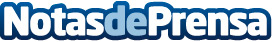 Un scooter autónomo es la solución para los peatones con la mirada en el móvilLa Universidad Nacional de Singapur (NUS) ha desarrollado un medio de transporte personal enfocado a aquellas personas que ignoran el camino mientras caminan por estar mirando el móvil Datos de contacto:Nota de prensa publicada en: https://www.notasdeprensa.es/un-scooter-autonomo-es-la-solucion-para-los Categorias: Sociedad E-Commerce Ciberseguridad Movilidad y Transporte Universidades http://www.notasdeprensa.es